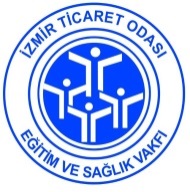 ŞİKAYET FORMUBelge noPB01.P07.F02ŞİKAYET FORMUYayın13.01.2016ŞİKAYET FORMURev. No03ŞİKAYET FORMURev. Tarih06.08.2018ŞİKAYET FORMUSayfa no1/1ŞİKAYET EDEN KİŞİNİN BİLGİLERİŞİKAYET EDEN KİŞİNİN BİLGİLERİŞİKAYET EDEN KİŞİNİN BİLGİLERİŞİKAYET EDEN KİŞİNİN BİLGİLERİŞİKAYET EDEN KİŞİNİN BİLGİLERİAdı - SoyadıT.C. Kimlik NumarasıT.C. Kimlik NumarasıAdresTelefonE-postaE-postaŞİKAYET KONUSUŞİKAYET KONUSUŞİKAYET KONUSUŞİKAYET KONUSUŞİKAYET KONUSUŞikayet açıklama:Şikayet açıklama:Şikayet açıklama:Şikayet açıklama:Şikayet açıklama:Tarih: Tarih: Tarih: İmza:İmza:………………………………………………………………………………………………………………………………………………………………………………………………………………………………………………………………………………………………………………………………………………………………………………………………………………………………………………………………………………………………………………………………………………………………………………